Контрольная работа по истории (Раздел 1. Россия в начале ХХ века)9 класс__________________________ (ФИО)Блок 1. Расположите в правильной последовательности и запишите под заданием:1 Русско-японская война2 Начало правления Николая II3 «Кровавое воскресенье». Первая русская революция4 Первая мировая война5 Создание государственной Думы и ее роспуск _______________________________________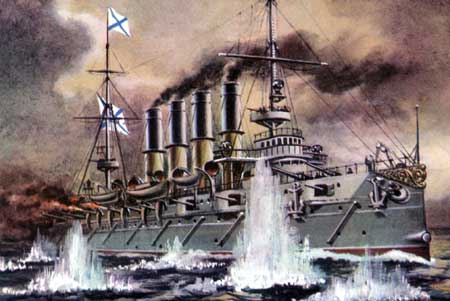 Блок 2. Соотнесите правильно, проведя линии от левой части к правой:Николай II»«Кровавое воскресенье». Первая русская революцияПервая мировая войнаРеформы СтолыпинаВ.А.СеровРусск о-японская война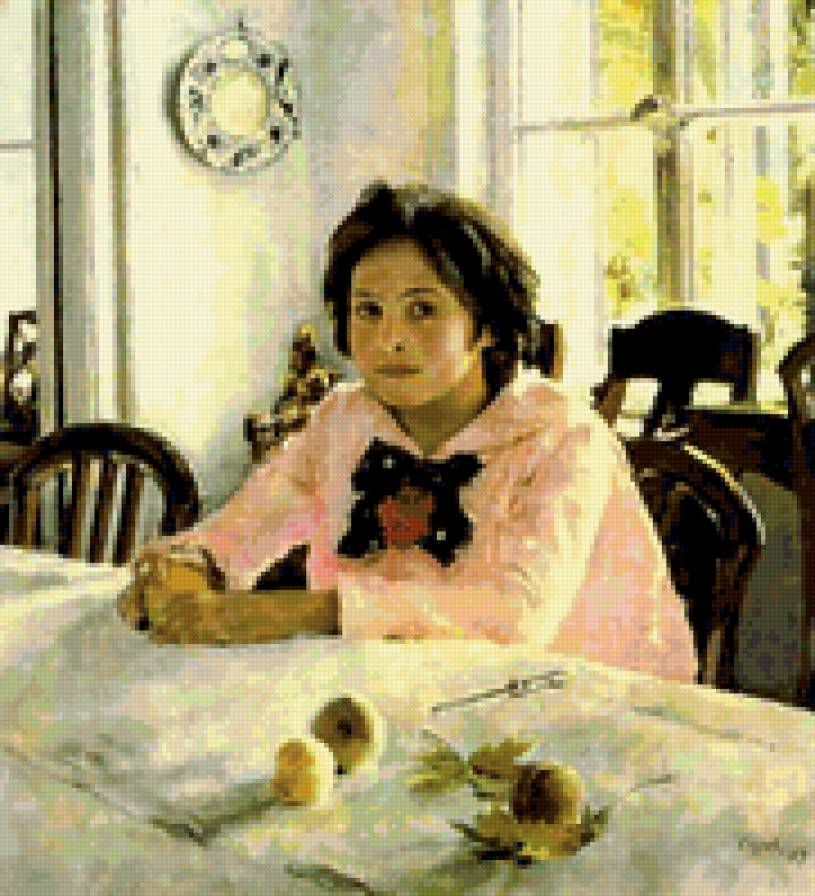 Картина «Девочка с персиками»«Брусиловский прорыв»«Манифест 17 октября»Крейсер «Варяг»«Столыпинские вагоны», «Столыпинские галстуки"Поп ГапонБлок 3 Соотнесите правильно: первую со второй и вторую с третьей колонкой, проведя линииПредседатель правительства Российской империи с 1907 года, проводил реформы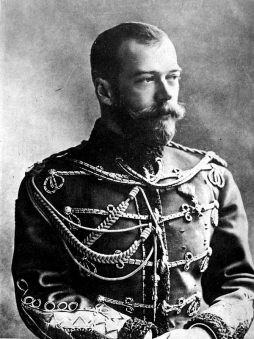 Алексей Михайлович ГорькийИмператор Российской империи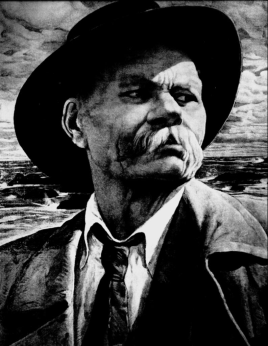 Петр Аркадьевич СтолыпинЛидер большевиков партии РСДРП в начале ХХ века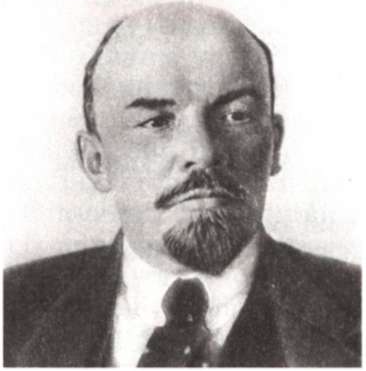 Николай IIВыдающийся писатель «Серебряного века» русской культуры начала ХХ века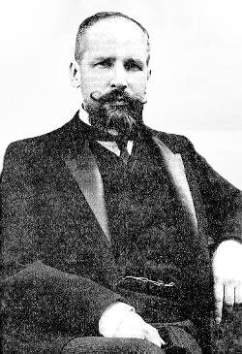 Владимир Ильич Ульянов (Ленин)